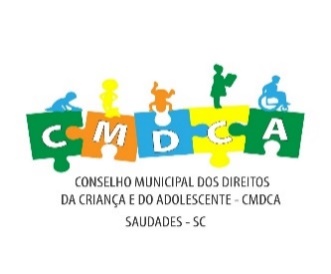       CONSELHO MUNICIPAL DOS DIREITOS DA CRIANÇA E DO ADOLESCENTE – CMDCASAUDADES – SCEdital n.04 /2023A Comissão Especial para o processo de escolha dos membros do Conselho Tutelar, constituída pelo Conselho Municipal dos Direitos da Criança e do Adolescente - CMDCA do Município de Saudades SC, na forma da Resolução n. 15/2023, torna público o resultado da eleição dos membros do Conselho Tutelar do Município de Saudades, realizada no dia 1º de outubro de 2023.Fica aberto o prazo de dois(02) dias, a contar da publicação do presente Edital, para que sejam apresentados recursos contra o resultado publicado, na forma previsto na Resolução n. 15/2023.A homologação final do resultado da eleição dar-se-á após a análise dos recursos apresentados no prazo legal.Saudades SC, 02 de outubro de 2023.                     Odete Hermes                                                     Marina Lunardi                 Presidente CMDCA                             Coordenador da Comissão Especial                                                                                    TitularesTitularesTitularesTitularesClassificaçãoNome do CandidatoN. do candidatoTotal de votos1oClaudete Jahnel da Maia7771502oNelsi Teresinha Wildner Muller1201233oMarelice Lucia Weber Sulzbach123944oSirlei Teresinha Ternus Schuh155915oMarli Caprini Gralow11066SuplentesSuplentesSuplentesSuplentesClassificaçãoNome do CandidatoN. do candidatoTotal de votos6oFabiano Marcelo Wagner222477oErnesto Pedro Niederle333478oIsadora Luiza Schmitz101429oAngélica Rezende Reis1062210oLuciane Ripplinger Karling6662111ºClaudia Breier4441712ºMarcia Kaufmann11113